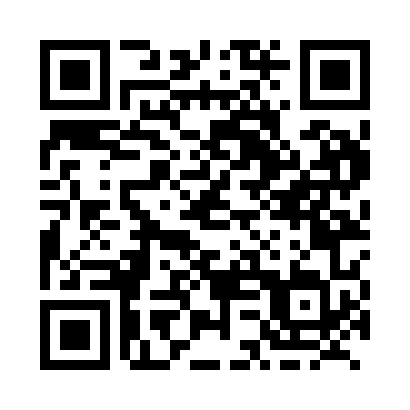 Prayer times for Sowerby, Ontario, CanadaMon 1 Jul 2024 - Wed 31 Jul 2024High Latitude Method: Angle Based RulePrayer Calculation Method: Islamic Society of North AmericaAsar Calculation Method: HanafiPrayer times provided by https://www.salahtimes.comDateDayFajrSunriseDhuhrAsrMaghribIsha1Mon3:445:461:387:029:2911:312Tue3:455:471:387:029:2911:303Wed3:465:471:387:029:2911:304Thu3:475:481:387:029:2811:295Fri3:485:491:387:029:2811:286Sat3:495:491:387:029:2711:277Sun3:515:501:397:029:2711:268Mon3:525:511:397:019:2611:259Tue3:535:521:397:019:2611:2410Wed3:555:531:397:019:2511:2311Thu3:565:531:397:019:2511:2212Fri3:585:541:397:009:2411:2013Sat3:595:551:397:009:2311:1914Sun4:015:561:407:009:2311:1815Mon4:025:571:406:599:2211:1616Tue4:045:581:406:599:2111:1517Wed4:065:591:406:589:2011:1318Thu4:076:001:406:589:1911:1219Fri4:096:011:406:589:1811:1020Sat4:116:021:406:579:1711:0821Sun4:126:031:406:569:1611:0722Mon4:146:041:406:569:1511:0523Tue4:166:051:406:559:1411:0324Wed4:186:071:406:559:1311:0225Thu4:206:081:406:549:1211:0026Fri4:216:091:406:539:1110:5827Sat4:236:101:406:539:1010:5628Sun4:256:111:406:529:0810:5429Mon4:276:121:406:519:0710:5230Tue4:296:131:406:509:0610:5031Wed4:316:151:406:509:0510:48